Name:_________________________________________  Date:  _____Psychology 101 Section 13.2 and 13.313.2 Anxiety DisordersThe class of mental disorder in which anxiety is the predominant feature is an _______ disorder.Generalized Anxiety Disorder (GAD)1.  GAD is a disorder consisting of chronic, excessive worry and three or more of the following      symptoms:	A.  	B.  	C.  	D.  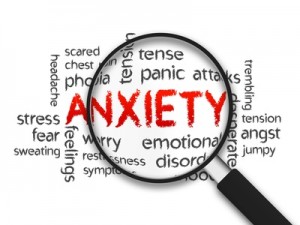 	E.  	F.  2.  About _______of North Americans are estimated to suffer from GAD sometime in their lives.3.  It occurs more frequently in ________socioeconomic groups than middle and upper income  groups, and is _________ as common in women as in men.4.  Both ________________ and _______________ factors contribute to GAD.5.  Treatment with ______________can be helpful, but not for everyone and some side effects can be serious.Phobic Disorders6.  A phobic disorder is a marked, persistent and excessive ________and __________________ of specific objects, activities, or situations.  7.  A ___________ phobia deals with fear of a particular ________or situation.  Give an example:8.  A ___________ phobia involves an irrational fear of being publicly humiliated or embarrassed.  Give an example:9.  The _______________________ theory of phobias indicated people have a predisposition toward certain fears.10. Abnormalities in the neurotransmitters _________________and ______________ are more common in people with phobias. The abnormally high activity in the ________________ has been seen in people with phobias.11.   There is a possibility of phobias being learned through ________________ ___________________ as well.Panic Disorder12.  A panic attack lasts for a few minutes and includes the symptoms of 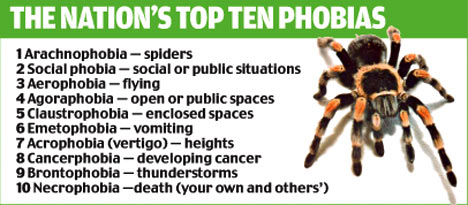 	A.	B.	C.	D.	E.	F.13.  A common complication of panic disorder is a______________, a specific phobia involving a fear of venturing into public places.14.  Panic attacks may be due to the _________ of _________ itself.Obsessive-Compulsive Disorder (OCD)15.  OCD includes symptoms of repetitive, intrusive thoughts called ______________, and ritualistic behaviors called _________________ designed to stop the thoughts interfere with an individual’s functioning.16.  There is a moderate _________________ heritability for OCD.17. The part of the brain that has been found to have a link to OCD is the ___________  ____________.13.3 Mood DisordersMood disorders take two main forms:  ________________and __________  _______________.Depressive Disorders18.  Depressive mood disorders are _________________, ____________, and fall outside the range of socially or culturally expected responses.19.  Major depressive disorder is characterized by a depressed mood lasting for more than ______ weeks, with feelings of worthlessness, lack of pleasure, lethargy, and sleep and appetite disturbances.20.  Those that experience depressive moods in a _________________pattern exhibit seasonal affective disorder (SAD).21.  More ___________ than __________ are diagnosed with depression.  This might be due to women having a greater willingness to seek help.  It might also be due to hormones which influence depression.22.  Some women experience depression following childbirth called _____________depression.23.  A __________________ model has yet to be developed; also, the role of brain regions is not understood.24.  Helplessness theory suggests that individuals prone to depression view negative experiences as caused by notions that are ______________, ____________, and global.Bipolar Disorder25.  Those with bipolar disorder show cycles of abnormal, persistent high mood, ______________, and _________________.26.  Other symptoms of bipolar disorder include: 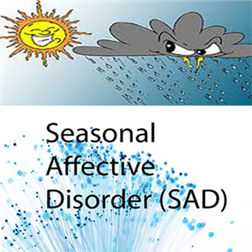 	A.	B.	C.	D.	E.	F.27.  This disorder has the highest rate of ______________________.28.  Most often interactions of _____________genes (polygenic) are found in families with bipolar disorder.29.  Biochemical _________________ might be involved, and _________________ factors play a role.30.  A significant minority of people with bipolar disorder are highly ______________, a______________, or otherwise outstanding in some way.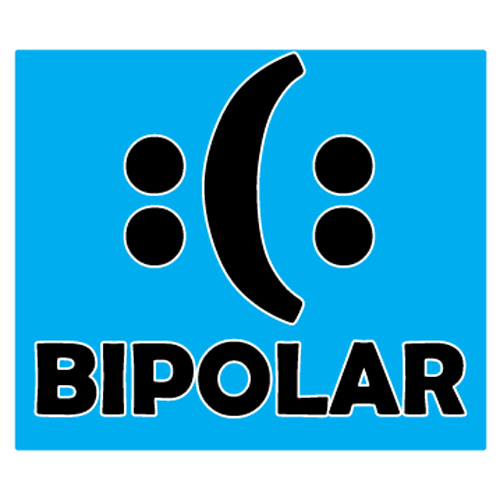 